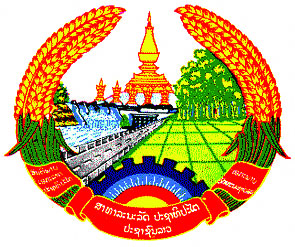 ສາທາລະນະລັດ ປະຊາທິປະໄຕ ປະຊາຊົນລາວສັນຕິພາບ ເອກະລາດ ປະຊາທິປະໄຕ ເອກະພາບ ວັດທະນະຖາວອນອົງການໄອຍະການປະຊາຊົນສູງສຸດ                                                          ເລກທີ            /ອອປສ.                                                                  ນະຄອນຫຼວງວຽງຈັນ, ວັນທີ         /        /2016.ຂໍ້ຕົກລົງຂອງຫົວໜ້າອົງການໄອຍະການປະຊາຊົນສູງສຸດວ່າດ້ວຍການຍ້ອງຍໍອົງການໄອຍະການປະຊາຊົນແຂວງບໍ່ແກ້ວ       ອີງຕາມ   ກົດໜາຍວ່າດ້ວຍ ອົງການໄອຍະການປະຊາຊົນ ສະບັບເລກທີ 10/ສພຊ, ລົງວັນທີ 26 ພະ          ຈິກ 2009.                 ອີງຕາມ   ມະຕິຕົກລົງຂອງສະພາແຫ່ງຊາດ ວ່າດ້ວຍການເລືອກຕັ້ງຫົວໜ້າອົງການໄອຍະການປະຊາ                              ຊົນສູງສຸດ ສະບັບເລກທີ 09/ສພຊ, ລົງວັນທີ 16 ມີຖຸນາ 2011.                 ອີງຕາມ   ໜັງສືສະເໜີ  ຂອງ​ຫົວ​ໜ້າ ອົງການໄອຍະການປະຊາຊົນ  ແຂວງບໍ່ແກ້ວ  ສະບັບເລກທີ                               074/ອຍກ;ບກ. ລົງວັນທີ 01.10.2015.       ອີງຕາມ   ການຕົກລົງເຫັນດີເປັນເອກະພາບຂອງກອງ​ປະຊຸມ ຄະນະພັກ-ຄະນະນຳ ​ແລະ ຄະນະກໍາມະ                  ການ​ໄອ​ຍະ​ການປະຊາຊົນ​ສູງ​ສຸດ ຄັ້ງວັນ​ທີ..................................       ອີງ​ຕາມ   ການ​ຄົ້ນຄວ້າ ​ແລະ ນໍາ​ສະ​ເໜີ ຂອງ​ກົມ​ຈັດ​ຕັ້ງ-​ພະນັກງານ.ຫົວໜ້າອົງການໄອຍະການປະຊາຊົນສູງສຸດຕົກລົງ:        ມາດຕາ 1:  ມອບໃບຍ້ອງຍໍໃຫ້ແກ່ ກົມກອງລວມໝູ່ ແລະ ພະນັກງານ ອົງການໄອຍະການປະຊາຊົນແຂວງບໍ່ແກ້ວ ປະຈຳປີ 2015 ດັ່ງນີ້:ປະເພດກົມກອງລວມໝູ່.                          ກ. ໄດ້ຮັບທຸງໄຊ ມີ 03 ກົມກອງ.                           1. ອົງການໄອຍະການປະຊາຊົນແຂວງບໍ່ແກ້ວ                           2. ອົງ​ການ​ໄອ​ຍະ​ການ​ປະ​ຊາ​ຊົນ​ເຂດ 1                            3. ອົງ​ການ​ໄອ​ຍະ​ການ​ປະ​ຊາ​ຊົນ​ເຂດ 2ປະເພດບຸກຄົນ.                           ກ. ໄດ້ຮັບໃບຍ້ອງຍໍມີ  37 ທ່ານ.ທ່ານ ສອນດາເພັດ ດາລາວັນທ່ານ ຄຳນວນ ກ້ອນທ່ານ ສຸພາພອນ ອິນທະວົງທ່ານ ເພັດສະໜອນ ແພງມະລົມສີທ່ານ ທໍາ​ມາ ວັນນະ​​ແສງທ່ານ ວົງ​ເພັດ ນິດ​ສະຫວັດທ່ານ ສີສຸພັນ ບັນນຸສິດທ່ານ ພູມິ​ນ ວັນນະ​ສິດທ່ານ ສຸລິຍະ ຄຳຊາວທ່ານ ພຸດທະ​ຈອນ ສີ​ບຸນ​ເຮືອງທ່ານ ຊາຍ​ຄຳ ​ແສນ​ຄຳ​ມຸງຄຸນທ່ານ ຄຳ​ໄສ ​ໄຊ​ຫາ​ຈັກທ່ານ ນ ດວງຈິດ ຫຼ້າສຸກັນທ່ານ ນ. ບົວ​ຈັນ ພັນທະ​ວົງທ່ານ ນ ບົວໄຫຼ ອຸດົມສຸກທ່ານ ວິສິດ ກິດ​ສະ​ລາດທ່ານ ກອງ​ແກ້ວ ພົງ​ສະຫວັນທ່ານ ມົ້ງ ທິບ​ພະ​ວົງທ່ານ ວັນ​ໄຊ ສຸບັນ​ກອງທ່ານ ສັງວອນ ບຸນ​ລັກທ່ານ ວັນ​ໃສ ຈິດ​ດາລາ​ສັກທ່ານ ສົມ​ລິດ ​ແສງ​ມະນີ​ວົງທ່ານ ສົມ​ມິດ ທຳ​ມະ​ວົງທ່ານ ​ເນລະມິດ ສໍ​ແສງ​ທອງທ່ານ ນ. ສຸພາ​ພອນ ສີສະ​ຫວັດທ່ານ ນ. ສີວ​ອນ ດາລາ​ວັນທ່ານ ​ໄຊ​ຊຸມ​ພົນ ​ໂນ​ໄທທ່ານ ນ. ອາ​ລຸນ ບຸນ​ສະຫວັດທ່ານ ນ. ຂອງ​ໄຂ ວັນນະ​ຈອມ​ຈັນທ່ານ ທອງຈັນ ພົມມະວົງທ່ານ ກອງຈັນ ແກ້ວບຸນທັນທ່ານ ສອນໄຊ ວິໄລຈິດທ່ານ ສີສະຫວາດ ຈັນທະນາລີທ່ານ ຄຳລຸນ ອິນປັນຍາທ່ານ ສົມ​ພຸງ ​ແກ້ວ​ວົງ​ເພັດທ່ານ ນ. ສຸພັນ​ສາ ອິນທະ​ປັນຍາທ່ານ ດາ​ລິດ ສິລະ​ບຸນ​ຕາຂ. ໄດ້ຮັບໃບຊົມເຊີຍ 18 ທ່ານ.ທ່ານ ສອນ​ເພັດ ​ແກ້ວ​ສະຫວັດທ່ານ ພົງພັນ ພອນ​ຂຸນ​ເມືອງທ່ານ ກຽນທອງ ຈັນທະ​ວົງທ່ານ ສົມ​ນຶກ ອິນ​ໄຊ​ວົງທ່ານ ນ. ​ເພັດ​ດາ​ໄລ ​ໄຊ​ຍະ​ລາດທ່ານ ລຳ​ໄພ ​ແກ້ວ​ມູນ​ມະນີ​ທ່ານ ນ. ສີ​ວັນ ​ຕົ້ນ​ທອງທ່ານ ນ. ຫຸງ​ຄຳ ວັນນະ​ຈອມ​ຈັນທ່ານ ສຸວັນໄຊ ພະລາສີທ່ານ ດວງໃຈ ບົວລະພັນທ່ານ ສົມເດດ ບຸນຕ໋ອມທ່ານ ບົວ​ນິນ ຄຳ​ພູ​ວົງທ່ານ ນ. ວິລະ​ພັນ ດວງ​ດາລາທ່ານ ໂຂງທະວີ ແກ້ວມຸງຄຸນທ່ານ ໄຊທອງ ພົມມະວົງທ່ານ ລ໋ອງ ທອງສະຫວັນທ່ານ ຄຳ​ສະຫວາດ​ ຄໍາ​ພູ​ວົງທ່ານ ຕິ່ງ​ ຍອດ​ຕາ           ມາດຕາ 2:  ມອບໃຫ້ກົມຈັດຕັ້ງ - ພະນັກງານ, ອົງການໄອຍະການປະຊາຊົນ ແຂວງບໍ່ແກ້ວ, ພາກສ່ວນທີ່  	  ກ່ຽວຂ້ອງຈົ່ງຮັບຮູ້ ແລະ ຈັດຕັ້ງພິທີມອບ - ຮັບຢ່າງສົມກຽດ.           ມາດຕາ 3:  ຂໍ້ຕົກລົງສະບັບນີ້ມີຜົນສັກສິດນັບແຕ່ມື້ລົງລາຍເຊັນເປັນຕົ້ນໄປ.  ຫົວໜ້າອົງການໄອຍະການປະຊາຊົນສູງສຸດ.